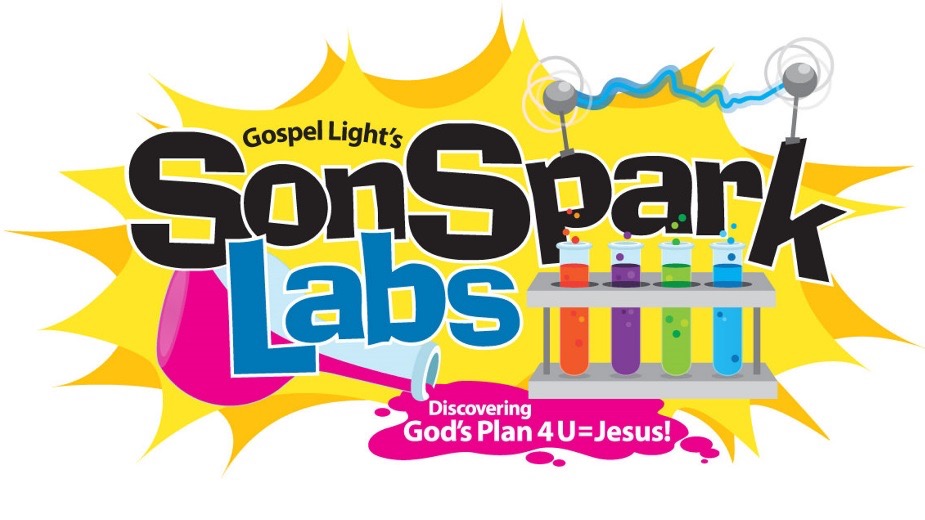                        July 31 – August 4                              5:30pm Dinner                             6:00pm – 8:15pm                           August 6 - 10am                               Special VBS Presentation                               w/ Family Cookout Child’s Name: ________________________________________ Male or Female (please circle one)     (This name will be on the child’s name tag – you may use a nickname)  Birth Date: _____/_____/_____	 Age: _____     Parent(s)Name(s):__________________________________________________________________Address:__________________________________________________________________E-mail: ___________________________________________________________________Home Phone: ______________________ Cell Phone(s): ______________________________Emergency Contact: ______________________________________________________________ Emergency Phone(s): __________________________________________Allergies / Special Needs / Medical Concerns:  ______________________________________________________________________________Brothers and Sisters:  ______________________________________________________________________________PERMISSION FOR PHOTOGRAPHS  During activities we will be taking pictures. These pictures will only be used internally – in our monthly newsletter or on a poster showing the great fun at First Presbyterian Church.  None of the pictures will be used for any commercial purpose without specific permission. If you give permission for your child to be included in these pictures, please complete the name of the child, sign your name, and complete the date.  Name of the child attending First Presbyterian Church who has permission to be included in pictures:Name of child (ren) ________________________________________________________________________Signature: _______________________________________ Date: ___________________________Please email completed form to: hearts4him@gmail.com